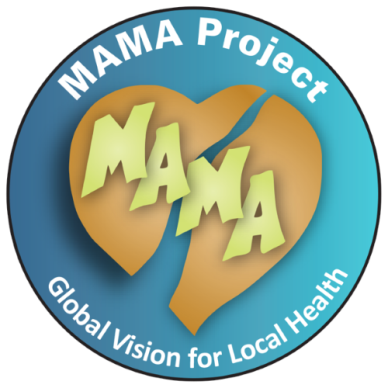 Mid Upper Arm Circumference